Профсоюзы в нашей стране существуют давно. Это объединения работников, которые связаны профессиональными интересами по роду деятельности. Главная задача профсоюза – защита социальных, экономических и трудовых прав всех работников. Выполняет ли учительский профессиональный союз эту функцию ? А давайте вспомним историю. Пусть это будет история Полевской городской организации за 30 лет. 1990 год – в эти годы произошли серьезные изменения в системе образования в России и у нас в Полевском тоже. С одной стороны были провозглашены принципы ликвидации монополии государства на образование,  больше  прав на участие дали  местным властям  в управлении образованием, продекларирована  самостоятельность учебных заведений при определении направлений учебной деятельности. В   педагогических отношениях - система  сотрудничества учителей, учащихся и родителей. С другой стороны, снижается  финансирование государственных образовательных учреждений . Учителя выживают и,  как результат   падение уровня и качества образования. А демократизация образования и воспитания остались  благими пожеланиями. По-прежнему централизованное управление школой,  бюрократический аппарат управленцев увеличивается. В этих условиях для профсоюзной оргаизации стало главным сохранить педагогические кадры, не позволить им перейти в другие отрасли. Вновь появляется распределение товаров через профкомы образовательных учреждений, распределение  дополнительных гарантий через подписанное впервые Соглашение между  Полевской городской организацией Профсоюза и Администрацией Полевского.Профсоюзную организацию в это время возглавляла Салий Галина Васильевна,  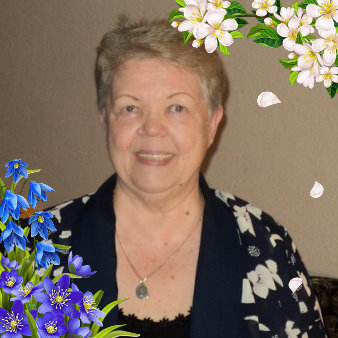 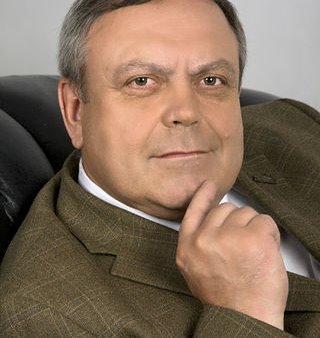 руководителем Администрации был  Колмогоров Виктор Александрович. В те непростые времена в бюджете города  все женаходили деньги и на оказание материальной помощи в трудных жизненных ситуациях , и на частичную оплату санаторных путевок. 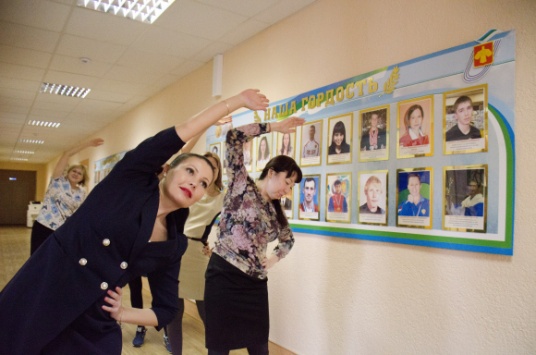 Трудно жилось учителям? Да нелегко, но желание  остаться  на  уровне учительства  прошлых  советских времен всегда брало верх над унынием. В первичных организациях продолжалась работа  по пропаганде здорового образа жизни: впервые прошли соревнования  команд учителей «Здоровье в порядке - спасибо зарядке!»   показывался комплекс производственной гимнастики, проводили «Веселые старты - мама, папа ,я –спортивная семья» .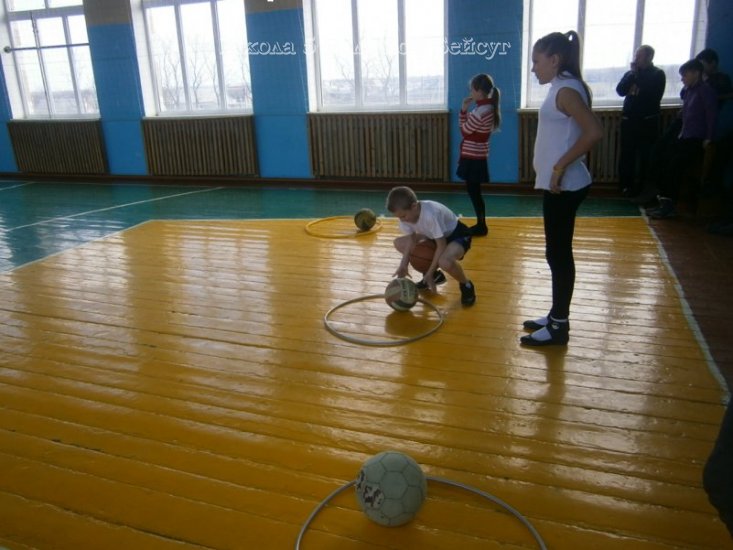   В это время в  нашем городе появляется альтернативный  Свободный профсоюз «Работников непроизводственной  сферы». На волне экономических трудностей  , задержек заработной платы начинает расти недовольство. Но это еще только пробные шаги конкурентной борьбы за умы членов Профсоюза..  Все прекрасно понимали, что  огромное количество наших коллег, которые были в советское время членами профсоюза еще  все вместе.  То, что меняется общественный строй, меняется политика в стране и  экономическое положение  становится все хуже  удерживало  членов Профсоюза вместе., С  1993 года нарастает  невыплата в срок заработной платы - непростая пора для профсоюза  в нашем городе.  Сначала –это собрания профсоюзного актива, на которых в резкой форме  выражается недовольство отсутствием  средств к жизни.  Но пока, все еще относительно спокойно, заработную плату  выдают  хозяйственными товарами.Из выступления председателя Полевской городской организации на  профсоюзной конференции 18 ноября 1999 года –«  …Главной и приоритетной задачей в своей деятельности Горком считал и считает- защиту работника, его социальных и трудовых прав. Анализируя социальное положение работников за отчетный период следует отметить, что оно изменилось, но осталось неблагополучным и вот почему:заработная плата вовремя не выплачивается, задолженность  на сегодня приближается к трем месяцам, несмотря на то, что из области получили ссуду на отпускные, оставшийся заработок о работники получают частями и с длительными задержками, компенсация на книгоиздательскую продукцию не выплачивается 4 года  с 1996 ( долг 3 млн.150 тыс. рублей). Работники некоторых учреждений уже умерли, а долги так и остаются невыплаченными. Отсутствует финансирование на ремонтные работы, детские пособия ( оплата питания детей у низкооплачиваемой категории работников), дорогое питание для учителей в школах (200 рублей за месяц)….» В это тяжелое время  Городской комитет добивается обеспечения льготами в соответствие с областным законом «О бюджете» учителей сельских школ ( с. Косой Брод, с. Мраморское , п. Станционный -Полевской). Введены единые тарифы и расценки на топливо и нормы его приобретения. Без грубых  нарушений трудового права прошла процедура сокращения работников в ОУ. С июня 199 года работает Соглашение между Главой МО , УО и Полевской городской организацией. На социальную поддержку педагогических работников выделено из бюджета города 7800  рублей» Сейчас проблем не меньше, а даже больше. Они другие , но  не менее сложные, чем в те времена.     Многие из учителей обзавелись в это время дорогими кухонными наборами  посуды и другими товарами хозяйственного назначения. Администрация города, руководство  образованием не отказываются от встреч, много и подробно разговаривают о проблемах в стране. Ах уж эта перестройка, ах уж свобода и демократия. Нужно отдать должное -власти тех времен,   очень серьезно относились к таким встречам. Отчитывались, старались помочь. Говорили  страстно,  не понимая, что мы очутились в другой стране с другим экономическим укладом , с другими идеями и моральными приоритетами. Но старались  слушать и слышать друг друга , понять,  нужно делать.  Профсоюзный актив нашего города  объявляет голодовку . И 24 педагога остаются в кабинете начальника управления образования. Нас поддержали заводчане. Приносили минеральную воду, выражали  свою солидарность с нами. Оказалось, что ощущать плечо друга и соратника – здорово. Каждый день на переговорах - представители власти,  Глава города не оставлял нас тоже , каждый раз выслушивая от нас требования , нелицеприятные замечания, возмущения.  Тогда нас больше  уважали и слушали. Областной комитет  в то время  активно организовывал и областные протестные акции. По улице Ленина через центр города шли педагоги с требованием своевременной выплаты заработной платы. Нас было много, почти как на демонстрации. Мы были активны и смелы. Верили, что нас услышат. Видели, что с нами считаются. Мы шли к Дому правите6льства с плакатами и лозунгами. Какие все были молодцы! Наша делегация регулярно приезжала  в Екатеринбург. Мы тоже вносили свою  долю солидарных действий в общую борьбу за свои права. И действительно,  пусть медленно,  но ситуация стала меняться к лучшему.  ( продолжение следует).Полевская городская организация – Страниц нашей  истории.